18.05.2020r.Fizyka klasa VIIIbZapiszcie temat lekcji: Fale mechaniczne .To to zapisać trzeba do zeszytu będzie pogrubione i czerwone!!!Jest to temat na dwie godziny lekcyjne , dzisiaj zrobicie teorię a na następna lekcja on –line :ćwiczenia i zadaniaDzisiaj nauczysz się:Opisywać  mechanizm przekazywania drgań z jednego punktu ośrodka do drugiegoOpisywać  powstawanie fali mechanicznej Posługiwać  się pojęciem prędkości rozchodzenia się fali Posługiwać  się pojęciami: amplitudy, okresu, częstotliwości, prędkości i długości fali do opisu fal; wyrażać amplitudę, okres, częstotliwość, prędkość i długość fali w jednostkach układu SI Stosować  do obliczeń związki między wielkościami fizycznymi opisującymi faleAnalizować  wykres fali, odczytywać z niego długość i amplitudę faliObejrzyj film do 5.36 minuty:https://www.youtube.com/watch?v=4LKzKRGlQgUZapisz do zeszytu: Fale to rozchodzenie się drgań.Fale mechaniczne potrzebują sprężystego ośrodka np. wody, stali, powietrza, by móc się rozchodzić.Źródłem fali są drgające ciała.Fale przenoszą energię ale nie przenoszą materii.Wielkości opisujące ruch drgający:	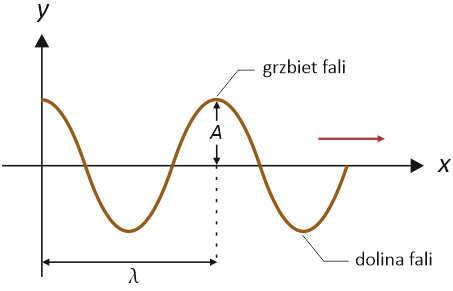 a)długość fali λ (lambda) – to odległość między jej sąsiednimi grzbietami.Jednostką jest metr.b/ amplituda[A]-największe wychylenie z położenia równowagi,c/ okres fali[T] -czas jednego pełnego drgania 	T=c/ częstotliwość drgań [ f]–to liczba pełnych cykli  w czasie 1s.	f=	d/ prędkość fali- prędkość, z jaką w ośrodku rozchodzi się zaburzenie wywołane drganiami źródła fali. możemy obliczyć , dzieląc jej długość przez jej okres.              v=   lub wstawiając T=, otrzymamy v=λ×fjednostka – metr na sekundę [];Praca domowa: naucz się i utrwal cechy fal mechanicznych i wielkości je opisujące, przeczytaj treść z podręcznika do fizyki str.171 -174. Zadań nie czytaj         i nie rozwiązuj, będziemy to robić na następnej lekcji. Dzisiaj masz nauczyć się teorii!!!Powodzenia!!!Małgorzata Wiśniewska